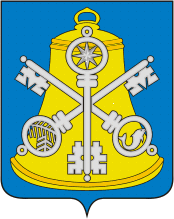 Собрание Корсаковского городского округаРЕШЕНИЕПринято                                 №                .На        - м      заседании    6-го  созываОб  изменении границ территориального общественного   самоуправления     (ТОС «Маяк»)На основании статьи 27 Федерального закона от 06.10.2003 № 131-ФЗ «Об общих принципах организации местного самоуправления в Российской Федерации», статьи 18 Устава муниципального образования «Корсаковский городской округ» Сахалинской области, ходатайства председателя ТОС «Маяк» Беркутовой Л.А., Собрание РЕШИЛО: 1. Изменить границы ТОС «Маяк», на котором осуществляется территориальное общественное самоуправление в доме 5/2 по улице Нагорной города Корсакова Корсаковского городского округа Сахалинской области и установить их в следующих границах (согласно прилагаемой схеме):- с северной стороны в 1 метре от многоквартирного дома по ул. Нагорной, д. 5/2;- с восточной стороны в 16 метрах от многоквартирного дома по ул. Нагорной, д. 5/1;- с южной стороны  в 20 метрах от многоквартирного дома по ул. Нагорной, д. 5/1;- с западной стороны  в 15 метрах от многоквартирного дома по ул. Нагорной, д. 5/2.                      Координатное описание границ территории ТОС2.  Опубликовать настоящее решение в газете «Восход». Председатель Собрания Корсаковского городского округа                                                                        Л.Д. ХмызМэр Корсаковского городского округа                                              	                       А.В. ИвашовОбозначение характерных точек границ ТОСКоординаты, мКоординаты, мОбозначение характерных точек границ ТОСXY18622.11506775.503128605.08486798.159738600.40196804.389248529.66056752.804358522.76006763.070068516.07006772.220078505.64376786.170688483.07006770.490098462.18926752.1171108475.78226725.1866118479.24006716.8200128492.66006722.7200138513.72066694.172118622.11506775.5031Площадь территории ТОСПлощадь территории ТОС7350,66 м2